ПЕРЕВОДПриложение к Постановлению Счетной палаты №11 от 31 марта 2022 года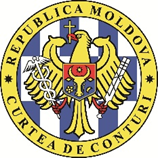 СЧЕТНАЯ ПАЛАТА РЕСПУБЛИКИ МОЛДОВА ОТЧЕТ аудита финансовой отчетности административно-территориальной единицы муниципий Бэлць по состоянию на 31 декабря 2020 года УСЛОВНОЕ МНЕНИЕМы провели аудит финансовой отчетности  АТЕ мун. Бэлць за бюджетный год, завершившийся 31 декабря 2020 года, которая включает Бухгалтерский баланс, Отчет о доходах и расходах, Отчет о движении денежных средств, Отчет об исполнении бюджета, Пояснительную записку к отчету об исполнении бюджета,  в том числе краткое изложение основных принципов учетной политики. По нашему мнению, за исключением возможного воздействия аспектов, изложенных в разделе „Основание для условного мнения”, финансовые отчеты представляют, во всех существенных аспектах, правильное и достоверное отражение ситуации, в соответствии с применяемой базой по финансовой отчетности.ОСНОВАНИЕ ДЛЯ УСЛОВНОГО МНЕНИЯМестное публичное управление мун. Бэлць (МПУ мун. Бэлць), в результате неправильного применения нормативных положений, допустил нецелесообразную передачу в управление муниципальными предприятиями материальных ценностей, владение которыми не генерирует инвестиционного эффекта, приносящего доход от производственной деятельности, и которые не могут быть признаны предприятиями в качестве материальных активов. Этот недостаток привел к необоснованному увеличению форм участия в капитале внутри страны, отраженных на счете 415 „Акции и другие формы участия в капитале внутри страны”, на общую сумму 511 357,5 тыс. леев, и к занижению стоимости балансовых счетов 311 „Здания” – на 151 735,9 тыс. леев, 312 „Специальные сооружения” – на 157 462,8 тыс. леев, 313 „Передаточные установки” – на 102. 917,7 тыс. леев, 314 „Машины и оборудование” – на 14 208,5 тыс. леев, 318 „Прочие основные средства” – на 28 885,5 тыс. леев и внебалансового счета 822 „Прочие внебалансовые счета” – на 56 147,1 тыс. леев. Стоимость счета 311 „Здания”  была занижена на общую сумму 38 728,3 тыс. леев из-за неправильного применения правил признания фактически принадлежащего недвижимого имущества на сумму 38 618,7 тыс. леев, и расходов на проектно-сметную документацию, используемую при капитальном ремонте кровли на сумму 109,6 тыс. леев, ошибочно отраженных на счете 318 „Прочие основные средства”. МПУ мун. Бэлць, при проведении капитальных инвестиций, не применило правильно и целесообразно нормативные положения и не обеспечил капитализацию расходов на материальные активы, в случае выполненных работ по строительству приюта для животных, который действовал в 2020 году, что привело к необоснованному увеличению и отчетности незавершенных материальных активов на счете 319 „Незавершенные капитальные вложения в активы” на сумму 7 338,6 тыс. леев и, соответственно, к занижению стоимости счета 311 „Здания” – на 1 982,6 тыс. леев, счета 312 „Специальные сооружения” – на 4 304,5 тыс. леев, счета 313 „Передаточные установки” – на 1 051,5 тыс. леев, счета 391 „Износ основных средств” – примерно на 333,3 тыс. леев.Неединообразное применение нормативных положений некоторыми ответственными лицами в рамках автономных управлений примэрии обусловило недостоверный расчет стоимости износа для управляемых материальных активов, что привело к занижению стоимости износа некоторых основных средств, зарегистрированных на счете 391 „Износ основных средств”, на общую сумму около 6 445,2 тыс. леев, при этом, на указанную сумму была занижена стоимость расходов со счета 231 „Расходы на износ основных средств”.В результате ошибочной интерпретации нормативных положений о субсидиях, МПУ мун. Бэлць осуществило расходы из местного бюджета, которые не являются невозвратными платежами, выплаченными муниципальным предприятиям-производителям или поставщикам услуг, с целью воздействия на производственный процесс или цены поставки, что привело к завышению оборотных средств созданных предприятий и неправильной отчетности о расходах в качестве финансового вклада, предоставленного муниципальным предприятиям на счете 251 „Субсидии предоставленные государственным и муниципальным предприятиям” в сумме 3 440,2 тыс. леев и занижению стоимости счета 415 на ту же сумму.III.  ВЫДЕЛЕНИЕ НЕКОТОРЫХ АСПЕКТОВВ контексте искажений, отмеченных в разделе Основание для условного мнения, обращаем внимание на следующие аспекты, которые имеют отношение к выявленным несоответствиям.3.1. В настоящее время отсутствуют регулирующие положения по исполнению положений ст.11 (2) Закона об управлении публичной собственностью и ее разгосударствлении №121-XVI от 04.05.2007, согласно которым должен быть обеспечен отдельный бухгалтерский учет имущества публичной собственности публичной сферы государства, находящегося в ведении субъектов (государственных учреждений и предприятий) на самоуправлении. Хотя План бухгалтерских счетов включает счет 4153 „Инвестиции в связанные и несвязанные стороны” для передачи имущества в управление, он не позволяет вести отдельный/аналитический учет для каждого объекта, переданного в управление, что впоследствии практически сделает невозможным выявление объектов, являющихся собственностью публичной сферы государства, находящихся в ведении субъектов на самоуправлении, в том числе в случае их возврата. В то же время, АТЕ мун. Бэлць, при регистрации и отражении в отчетности финансовых операций на учетном счете 4153 „Инвестиции в связанные и несвязанные стороны”, который предназначен для отражения стоимости имущества, переданного в экономическое управление связанным и несвязанным сторонам, не обеспечивает , согласно нормативным положениям, ведение аналитического учета подотчетными субъектам в реестре ф.№10 осуществляемых инвестиций, по обстоятельствам, по типам и классам инвестиций, по эмитентам или предприятиям, в которые были инвестированы средства, по срокам погашения. Мнение аудита не претерпело изменений в контексте этих аспектов. IV. КЛЮЧЕВЫЕ АСПЕКТЫ АУДИТАКлючевыми аспектами аудита являются те аспекты, которые, согласно нашему профессиональному суждению, имели наиболее важное значение для аудита финансовой отчетности местного публичного органа мун. Бэлць. Эти аспекты были рассмотрены в контексте аудита финансовой отчетности в целом, и при формировании нашего мнения о ней, без выражения особого мнения по этим аспектам. За исключением аспектов, описанных в разделе Основание для условного мнения, мы установили, что нет других ключевых аспектов аудита, которые должны быть рассмотрены в Отчете аудита.ДРУГАЯ ИНФОРМАЦИЯОшибочное толкование нормативных положений обусловило неправильную классификацию материальных ценностей и искажение стоимости счетов подкласса 31 „Основные средства” на общую сумму 3450,5 тыс. леев.Ошибочное толкование нормативных положений обусловило неправильную классификацию материальных ценностей и искажение стоимости счетов подкласса 33 „Запасы оборотных материалов” на общую сумму 2 240,3 тыс. леев. Ошибочное применение нормативных положений обусловило неправильное отражение в бухгалтерском учете и занижение стоимости счета 316 „Орудия и инструменты, производственный и хозяйственный инвентарь” на общую сумму 1 566,7 тыс. леев, при этом была завышена стоимость запасов оборотных материалов на счете 332 „Запасные части” на сумму 1,1 тыс. леев, на счете 336 „Хозяйственные материалы и канцелярские принадлежности” - на 1 083,3 тыс. леев и, соответственно, на счете 339 „Прочие материалы” - на 482,3 тыс. леев.В этом же контексте отмечается увеличение стоимости счета 316 на общую сумму 46,5 тыс. леев, обусловленное неправильным отражением  в бухгалтерском учете текущих расходов на приобретение и установку некоторых материальных ценностей, на счете 222 „Услуги”, при этом была завышена стоимость счета 391 „Износ основных средств” на общую сумму 15,5 тыс. леев (за 1 год (2020 год) из 3 лет).Неправильное толкование и применение нормативных положений некоторыми ответственными лицами автономных управлений примэрии обусловило неправильное признание и отражение в бухгалтерском учете материальных ценностей на общую сумму 684,2 тыс. леев, что привело к уменьшению стоимости счета 314 „Машины и оборудование” на 504,8 тыс. леев и счета 318 „Другие основные средства” – на 179,4 тыс. леев и, соответственно, к увеличению стоимости запасов оборотных материалов на счете 334 „Лекарственные средства и санитарные материалы”  - на 205,1 тыс. леев, на счете 336 „Хозяйственные материалы и канцелярские принадлежности” - на 280,3 тыс. леев, и на счете 339 „Другие материалы” - на 198,8 тыс. леев.В результате неправильного применения нормативных положений была допущена недостоверное отражение в учете материалов, полученных в результате списания/ разборки некоторыми управлениями примэрии с правом ведения и финансовой отчетности, что привело к занижению стоимости счета 339 „Другие материалы” на общую сумму 496,3 тыс. леев и искажению, на ту же сумму, стоимости счета доходов 149 „Другие доходы и финансирования”.С отступлением от нормативных положений, услуги по оформлению технических/кадастровых документов были признаны и ошибочно зарегистрированы как материальные активы, что привело к занижению стоимости текущих расходов на счете 289 „Другие расходы бюджетных органов/учреждений” на общую сумму 330,9 тыс. леев и необоснованному увеличению на ту же сумму стоимости активов на счете 318 „Другие основные средства” (износ не был начислен). В результате неправильного применения нормативных положений было допущено неправильное отражение в отчетности некоторых расходов, обусловленное недостоверным отражением в учете строительных/монтажных работ системы сигнализации и газовых котлов на стоимости материальных активов, что привело к завышению стоимости счета 222 „Услуги” на общую сумму 120,1 тыс. леев и, соответственно, занижению стоимости счета 311 „Здания” на 70,1 тыс. леев и счета 314 „Машины и оборудование” – на 50,0 тыс. леев.В этом же контексте отмечается завышение стоимости счета 312 „Специальные сооружения” на общую сумму 26,9 тыс. леев, обусловленное ошибочным применением нормативных положений, что привело к тому, что не были отражены в учете работы по нанесению дорожной разметки (краски) в качестве текущих расходов, на счете 222 „Услуги” (износ не был начислен). Необеспечение эффективного внутреннего контроля со стороны ответственных лиц, которые управляли процессом проведения капитальных ремонтных работ, обусловило оплату некоторых ремонтных работ, которые фактически не были выполнены, что определило занижение стоимости счета 419 „Другие обязательства бюджетных органов/бюджетных учреждений” на общую сумму 100,7 тыс. леев, и, одновременно, завышение стоимости, указанной на счете 311 „Здания”, на 18,9 тыс. леев, а на счете 312 „Специальные сооружения” – на 81,8 тыс. леев.МПУ мун. Бэлць не классифицировали и не отразили правильно расходы на общую сумму 4 567,2 тыс. леев, связанные с финансированием/оплатой коммунальных услуг и работ через муниципальные предприятия. Эти расходы, согласно нормативным положениям, нельзя было классифицировать и отразить как субсидии (счет 251), поскольку они не представляют собой невозвратные платежи, выплачиваемые муниципальным предприятиям-производителям или поставщикам услуг, с целью влияния на процесс производства или цены поставки (поддержание цен на более низком уровне по сравнению с затратами). Фактически, эти расходы, предназначенные для финансирования деятельности общего характера и коммунального хозяйства, должны были быть классифицированы и отражены как расходы на коммунальные услуги в группе счетов 222 „Услуги” (субсчет 222110 „Электроэнергия” - 2834,7 тыс. леев, и субсчет 222990 „Услуги, не отнесенные к другим подстатьям” – 1732,5 тыс. леев. НАДЛЕЖАЩЕЕ УПРАВЛЕНИЕОценка системы внутреннего управленческого контроля (ВУК) показала, что в рамках субъекта, в целом, система ВУК была формализована. В то же время, исходя из оценки компонентов системы ВУК, было установлено, что не были разработаны некоторые элементы, касающиеся: повествовательного/графического описания некоторых основных операционных процессов (капитальные вложения, капитальный и текущий ремонт; учет инвестиций в созданные учреждения; составление и представление финансовых отчетов); письменной внутренней политики по предотвращению случаев мошенничества; количества управляемых рисков в финансовой/бухгалтерской сферах (фактически, было выявлено только два), что обусловило наличие существенных ошибок, установленных в рамках аудиторской миссии. Эти ситуации создают предпосылки, после которых обязанности финансовой службы не выполняются в соответствии с приемлемой основой надлежащего управления (прозрачность и ответственность; экономичность, эффективность и результативность; законность; целостность), а система ВУК становится неэффективной в том плане, что не будет обеспечена правильность данных из финансовых отчетов, касающихся определенных операционных процессов, надежность и полнота финансовой и операционной информации.Деятельность внутреннего аудита развита институционально и функционально. Однако, миссии по внутреннему аудиту, проведенные/отраженные в период 2019-2020 годов, не касались областей, связанных с деятельностью по составлению и представлению финансовой отчетности.Постановлением Счетной палаты №38 от 25.06.2018, органу местного публичного управления мун. Бэлць было направлено 16 рекомендаций, 14 из которых были реализованы, уровень исполнения составляет 87,5%. Одна рекомендация была реализована частично, а именно, не был устранен недостаток, связанный с обеспечением необходимой правовой базы для финансирования из бюджета услуг по перевозке умерших в медицинское учреждение для определения причины смерти (судебно-медицинской экспертизы), и одна невыполненная рекомендация - инициировать незамедлительные действия по инвентаризации и оценке публичной собственности, как части инвестиционных проектов, для обеспечения ее надлежащей регистрации и бухгалтерского учета.На 2020 год некоторые автономные управления примэрии мун. Бэлць не утвердили собственную учетную политику (БАП, ДК), а посредством существующих учетных политик других управлений, были установлены другие критерии отнесения активов к основным средствам и запасам оборотных материалов (УОМС, ГУАЗО, ГФЭУ). В этом контексте отмечается, что начисление 100% износа  для объектов (вещей), пригодных для дальнейшей эксплуатации, не может служить основанием для списания этих объектов по причине их полного износа. Так, в качестве дополнительного критерия отнесения актива/основного средства к категории оборотных материалов может служить тот факт, что он не пригоден для дальнейшего использования и впоследствии подлежит списанию. В контексте существующих нормативных положений, публичные субъекты могли бы установить в качестве дополнительного критерия отнесения активов к основным средствам или запасам оборотных материалов условие, что объекты предназначены для дальнейшего списания/продажи, то есть они не будут использоваться и скоро будут выведены из эксплуатации (в конце бюджетного года или, по крайней мере, в следующем бюджетном году), факт, который должен быть четко установлен путем утверждения результатов ежегодной инвентаризации имеющихся активов.Эти дополнительные критерии отнесения активов к основным средствам и запасам оборотных материалов не применимы и не соответствуют законодательным положениям, поскольку, применив другие критерии стоимости и гарантии, установленные публичными учреждениями, отрицаются/аннулируются основные условия, предусмотренные нормативным актом: 1) основные средства считаются материальными активами со сроком полезного использования более одного года, предназначенные для использования в производстве или поставке товаров или услуг, для использования в административных целях или для сдачи в аренду третьим лицам; 2) признание основных средств происходит, в том случае, когда одновременно выполняются следующие условия: - существует вероятность того, что от использования актива бюджетный орган/учреждение получит в будущем экономические выгоды, принадлежащие ему; - первоначальная стоимость или справедливая стоимость актива могут быть надежно оценены.VI. ОТВЕТСТВЕННОСТЬ РУКОВОДСТВА ЗА СОСТАВЛЕНИЕ ФИНАНСОВОЙ ОТЧЕТНОСТИПримар мун. Бэлць обеспечивает разработку проекта местного бюджета, составление периодических и годовых отчетов об исполнении бюджета и представляет их на утверждение местному совету, несет ответственность за составление и достоверное представление финансовой отчетности, в соответствии с применяемой базой по финансовой отчетности, а также за организацию внутреннего управленческого контроля, для обеспечения организованного и эффективного осуществления экономической деятельности субъекта, включая строгое соблюдение целостности активов, предотвращение и выявление причин мошенничества и/или ошибки, точность и полноту бухгалтерских записей, а также своевременное предоставление надежной финансовой информации.VII. ОТВЕТСТВЕННОСТЬ АУДИТОРА В РАМКАХ АУДИТА ФИНАНСОВОЙ ОТЧЕТНОСТИНаша ответственность состоит в планировании и проведении аудиторской миссии, с получением достаточных и уместных доказательств для подтверждения основания для аудиторского мнения. Наша цель заключалась в получении разумной уверенности в том, что финансовая отчетность не содержит существенных искажений вследствие мошенничества или ошибки, и в составлении соответствующего мнения.Разумная уверенность представляет собой высокую степень уверенности, но не является гарантией того, что аудит, проведенный в соответствии с ISSAI, всегда выявляет существенные искажения при их наличии. Искажения могут быть результатом мошенничества или ошибок. Вместе с тем, искажения считаются существенными, если, в отдельности или в совокупности, могут повлиять на экономические решения пользователей этой финансовой отчетности. Более детальное описание обязанностей аудитора в рамках аудита финансовой отчетности опубликовано на сайте Счетной палаты: http://www.ccrm.md/activitatea-curtii-de-conturi-1-25. Это описание является частью нашего Отчета аудита.Подписи аудиторской группы:Руководитель аудиторской группы, начальник управления аудита,                                                   Рэиляну АлександруГлавный публичный аудитор,                                                                                                Лунгу ИгорГлавный публичный аудитор,                                                                                                Чуботару ДоринГлавный публичный аудитор,                                                                                                Гамулински ВикторОтветственный за аудит:начальник Главного управления аудита V                                                        Серджиу Штирбу        MD-2001, mun. Chișinău, bd. Ștefan cel Mare și Sfânt nr.69, tel. (+373 22) 26 60 02, fax: (+373 22) 26 61 00, web: www.ccrm.md, e-mail: ccrm@ccrm.md